French 1A: Unit 1 Le Temps
Devoirs #5Below you will find a map of France. Based on what we learned about the geography of France and the pictures on the map below, write a weather the weather in each city.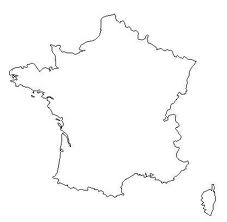 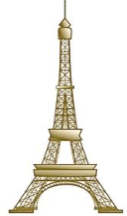 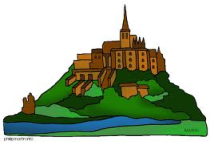 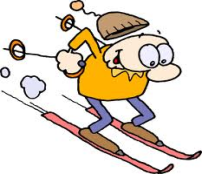 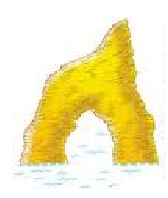 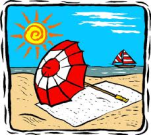 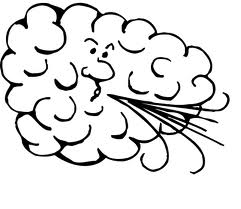 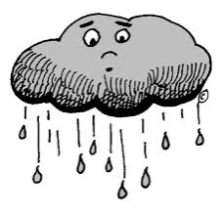 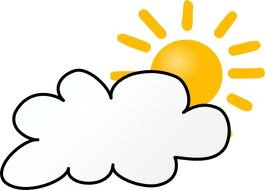 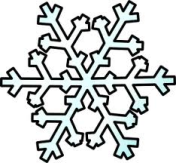 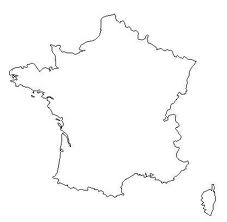 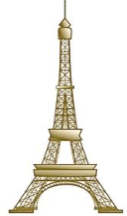 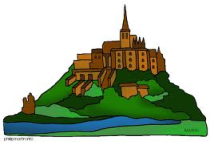 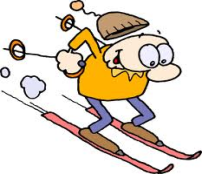 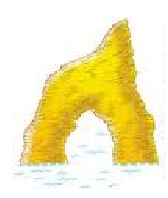 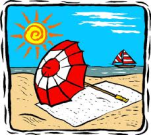 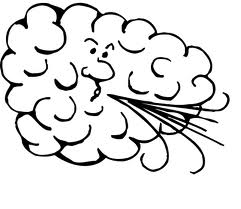 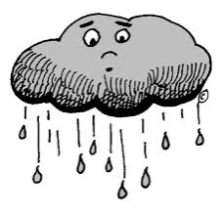 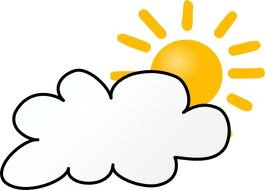 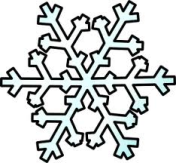 For each of the following statements write Vrai(true) or Faux(false) on the line provided. **You may need to look up the seasons in your weather notes or the city on the back side of this sheet in order to see where each city is located. Figure out what weather would be happening if the temperatures were those in Celsius below and write a weather statement in French. (use the chart to help you know the conversion)À Paris en été il fait froid et il neige._______________À Nice il fait souvent (often) beau._______________Le temps à Paris est comme (like) le Michigan._______________À Mont Saint Michel en hiver il fait du soleil et il fait chaud._______________À Chamonix, dans les montagnes, il neige beaucoup (a lot)._______________En Bretagne, au nord-ouest (NW) de la France, il pleut beaucoup. _______________Temp. In F˚Temp. In C˚212˚100˚ 100˚37.8˚90˚32.2˚85˚29.4˚80˚26.7˚70˚21.1˚60˚15.6˚50˚10.0˚40˚4.4˚32˚0.0˚20˚-6.7˚10˚-12.2˚0˚-17.8˚